                                                                                                     Załącznik nr 2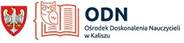 Kierunki potrzeb edukacyjnych nauczycieli i dyrektorów na rok szkolny 2018/ 2019Zarządzanie szkołą/placówkąRODO, ochrona danych osobowychocena pracy nauczycielanadzór pedagogiczny, planowanie i realizacja, ewaluacja wewnętrzna i zewnętrznaprawo oświatowe (zmiany, ocena pracy nauczyciela, awans zawodowy)prawo pracydokumentacja szkoły, sposoby jej prowadzenia, archiwizacjadyrektor jako przywódca edukacyjny, zarządzanie szkołąwykorzystywanie wyników egzaminów oraz wyników badań zewnętrznych i wewnętrznych do tworzenia planów pracy szkołymonitorowanie podstawy programowejplacówka niepublicznapozyskiwanie środków zewnętrznych na realizację projektówpromocja szkoły w środowisku lokalnym, wizerunek szkołykontrola zarządczawolontariat w szkole/ placówceprzywództwo w szkoleICT w zarzadzaniu szkołąmediacje szkolne, rówieśnicze.Pomoc psychologiczno-pedagogicznapomoc psychologiczno-pedagogiczna w szkole/ placówcewspomaganie rozwoju małego dzieckakompetencje emocjonalno-społeczne dziecka/ ucznialogopediaedukacja włączająca (niepełnosprawności umysłowe, FAS, uczeń z  Autyzmem, zespół Aspergera)nadpobudliwość psychoruchowazaburzenia zachowania, niedostosowanie społeczneneurodydaktyka, neuroedukacjaprofilaktyka uzależnień chemicznych, behawioralnychkomunikacja interpersonalna (konflikty, mediacje, asertywność, AAC)przemoc i agresjauczeń ze specjalnymi potrzebami edukacyjnymi, np. trudności w uczeniu się matematykipraca z uczniem zdolnym, np. metody pracy, przykłady dobrych praktyk, rozwijanie potencjału ucznia, grupyuczeń z niepełnosprawnością intelektualnąIPET.Wychowanie i opieka w szkole/placówcewspółpraca z rodzicami w szkole/placówcemotywowanie w procesie wychowania i nauczaniawychowawca klasy (praca wychowawcza nauczyciela, metodyka pracy wychowawcy, charyzmatyczny nauczyciel, trening umiejętności wychowawczych, metody pracy na lekcjach wychowawczych)samorząd uczniowskipierwsza pomoc przedmedycznapraca opiekuńczo-wychowawcza w świetlicach szkolnych (kółka zainteresowań)działania profilaktyczno-wychowawcze szkołyczas wolnywychowanie do wartości w szkole/ placówceemocje i wartości moralne, etyczne młodego pokoleniarozwijanie pasji i aktywnej postawy wśród uczniów, poczucie własnej wartościcyberprzemocgranice w życiu nastolatków.Metodyka przedmiotowametodyka przedmiotowa: wychowanie przedszkolne, edukacja wczesnoszkolna, j. polski, matematyka, języki obce, przyroda, biologia, chemia, geografia, fizyka, w-f, plastyka, muzyka, technika, WDŻ, etykametodyka przedmiotowa w szkole branżowej, liceum ogólnokształcącym, technikummetodyka przedmiotów zawodowychmetodyka w szkole specjalnej (SI, zajęcia terapeutyczne, artyterapia)nowa podstawa programowa (różnice i zmiany, warunki realizacji, monitorowanie)egzamin ósmoklasistymetody nauczania w zakresie przedmiotowym i między przedmiotowym, np. metody aktywizujące, metoda projektu, Edukacja przez ruch, Batti Strauss, Klanza, Storytellig, Plan daltoński, metoda symultaniczno-sekwencyjna nauki czytania J. Cieszyńskiej, gry dydaktyczne, grywalizacja, dziecięca matematyka E. Gruszczyk-Kolczyńskiej, system R. Labana, metoda W. Sherborne, zabawy fundamentalneformy pracy na lekcjimotywacja do uczenia sięnauczanie wyprzedzająceocenianie w szkole, np. podstawy prawne, ocenianie kształtująceindywidualizacja na lekcjachtaniec, choreografia, śpiew, aerobik sportowy, metody w nauczaniu gier zespołowychedukacja czytelnicza, teatralna, zdrowotnarozwijania kompetencji informatycznych (kodowanie na różnych etapach edukacyjnych, wizualne i tekstowe języki programowania, np. Baltie, Scratch, C++, Java, Python, algorytmika, robotyka, witryny internetowe, materiały on-line, tablica interaktywna, dywan/ stół interaktywny, aplikacje, filmy edukacyjne, e-zasoby)Microsoft Office 365 na lekcjachpraca z uczniem cudzoziemskim oraz z rodziny migracyjnej.Wspomaganie pracy nauczycieli, szkół/placówekrozwijanie zainteresowań uczniówawans zawodowy nauczycielarozwijanie kompetencji nauczyciela, np. kompetencje kluczowe, kompetencje językowe, kompetencje przyszłości, kompetencje miękkiewypalenie zawodowestres w pracy nauczycielaprawa i obowiązki nauczycielawspółpraca w szkole, zespoły zadaniowezarzadzanie czasemwycieczki szkole, wypoczynek dzieci i młodzieżyTIK w pracy nauczyciela, np. modele, zasoby, pomoce dydaktyczne, strategie, aplikacje, blogi, WebQuestytworzenie i zarządzanie stroną internetową szkołyarkusz kalkulacyjny, baza danychkreatywność, nowatorstwo w szkoletworzenie programów nauczaniaemisja głosumyślenie wizualne.Sieci współpracy i samokształceniaMetodyka przedmiotowa, np. informatyka, j. polski, matematyka, j. angielski, wychowanie przedszkolne, edukacja wczesnoszkolna, doradztwo zawodowe.Biblioteka szkolnaJęzyk polski, lektury, nauka o językuTrudny rodzic, np. mediacje, rozwiazywanie konfliktówPrawo oświatoweRozwój osobisty nauczycielaStrategia nauczania wyprzedzającegoPedagodzy i psycholodzy, np. dokumentacjaCyberbezpieczeństwo dzieci i młodzieżyWsparcie procesowe szkółKształtowanie kompetencji kluczowych Proces edukacyjny w szkole, efektywne przygotowanie do egzaminu ósmoklasisty TIK w zreformowanej szkoleJak pomóc uczniowi osiągnąć sukces edukacyjny?Techniki uczenia się i metody motywujące do naukiUczeń aktywny uczestnik procesu uczenia sięEfektywna organizacja pracy zespołów nauczycielskichPostawy uczniowskie jak je kształtować?Wspieranie pracy wychowawców klas – bezpieczna szkoła